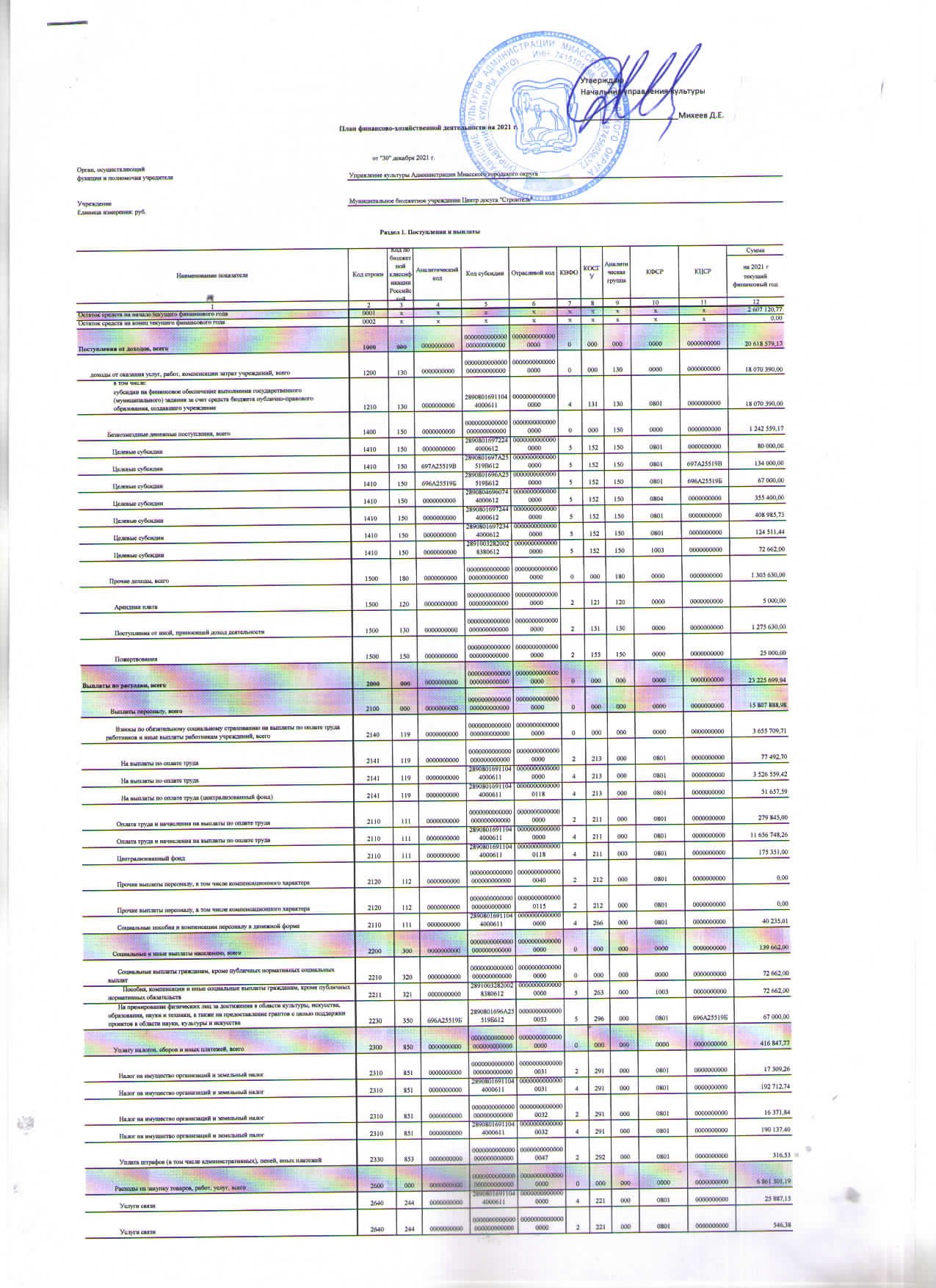 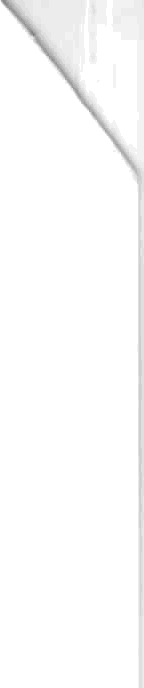 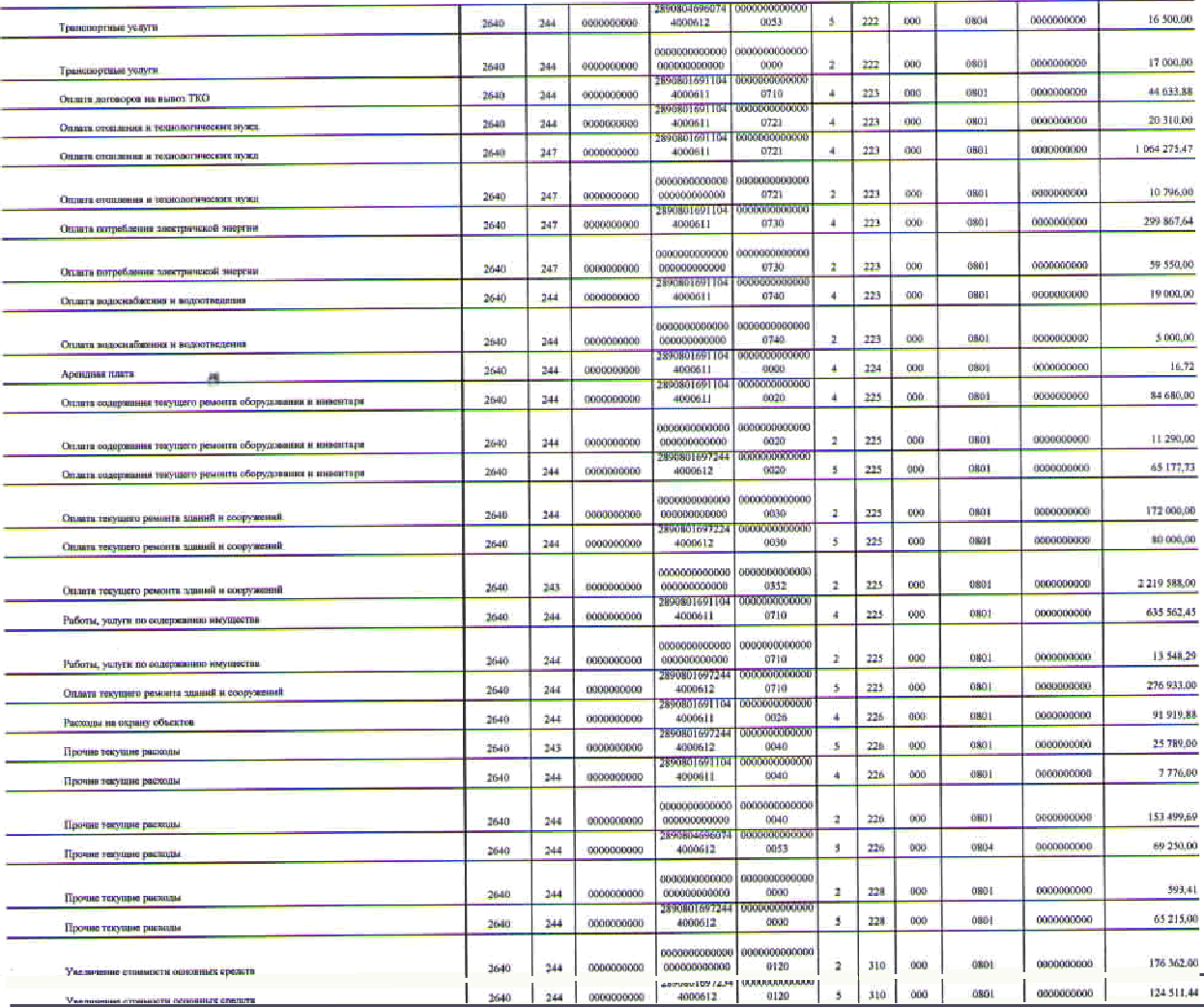 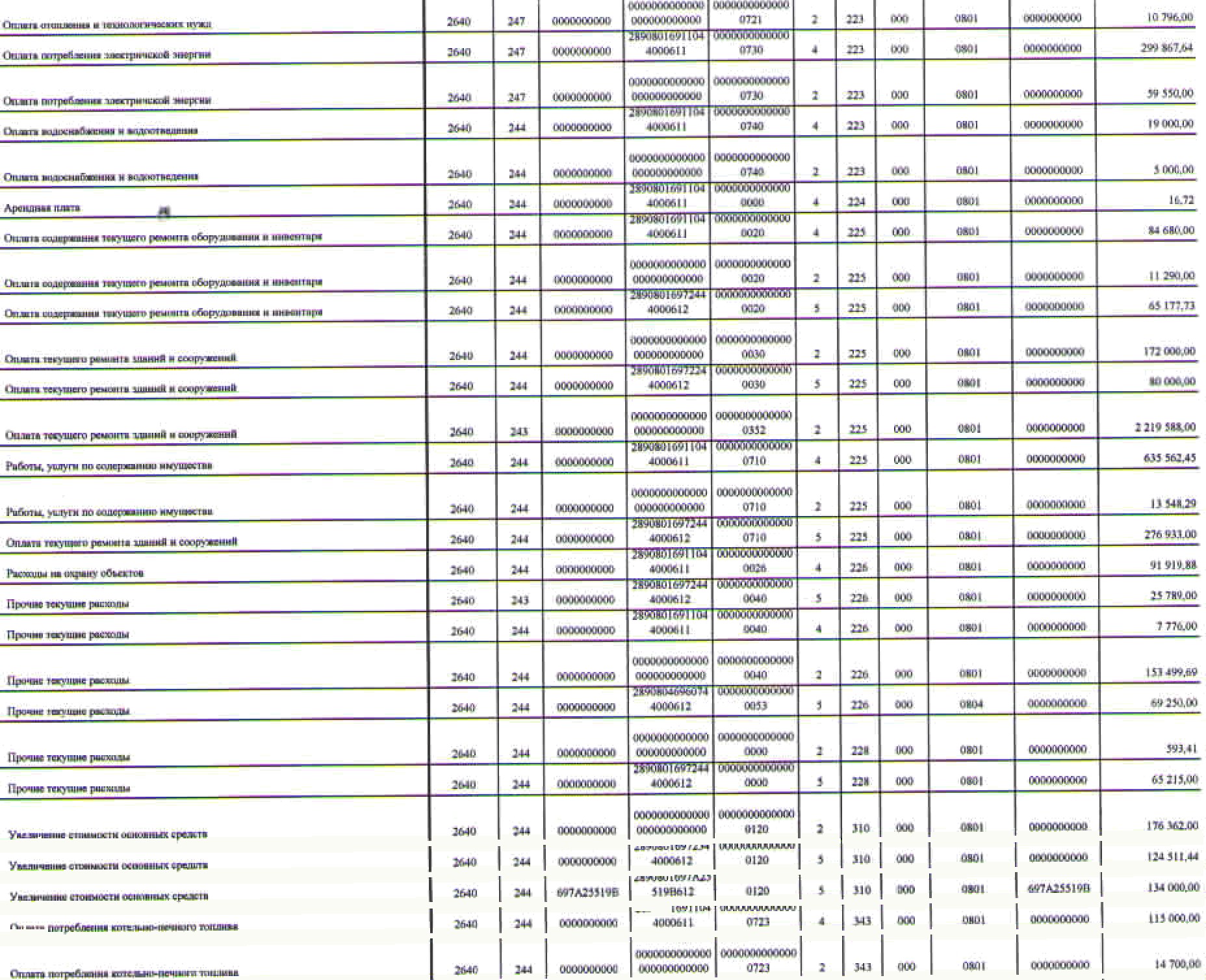 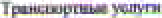 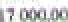 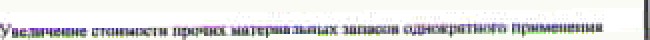 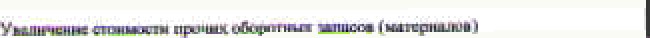 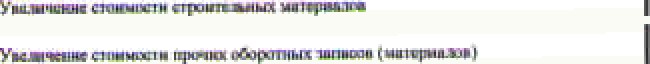 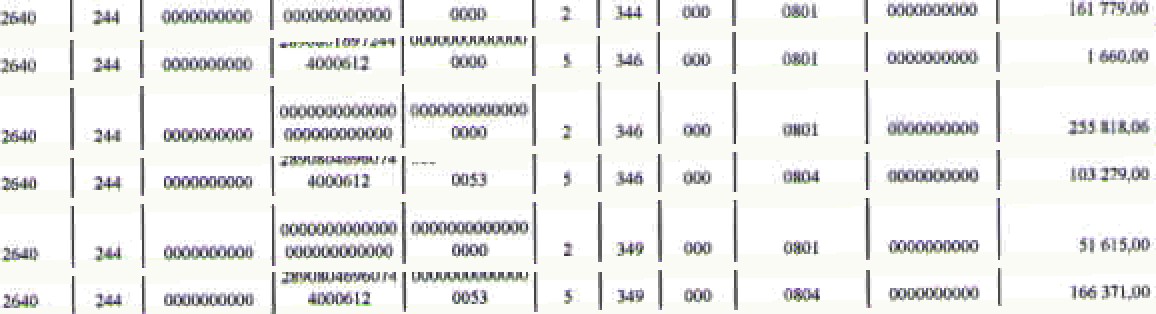 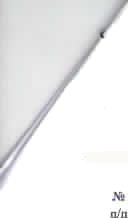 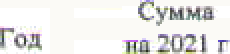 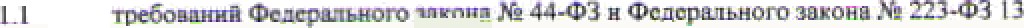 Тсргяло•а Ю.С.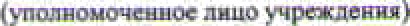 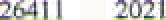 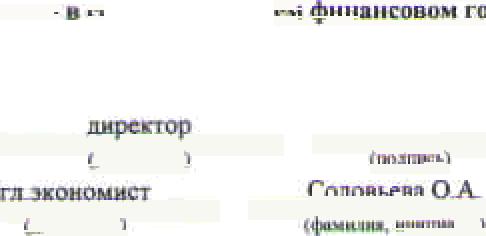 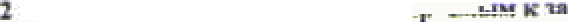 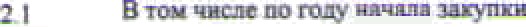 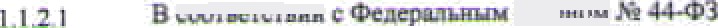 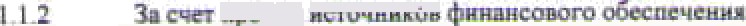 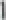 2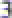 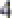 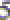 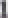 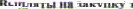 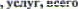 260000 661 361.J9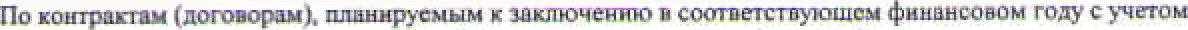 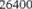 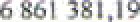 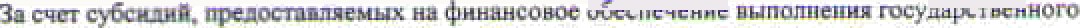 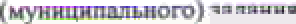 284102 408 92s,19] { ] ]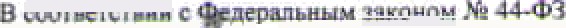 2 408 929,1926d5044W#]19DЗ64ЅІ20214 452 452.00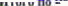 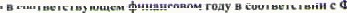 26S006 86 I 3BI .I 9ЈЫl0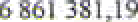 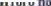 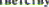 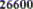 